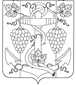 СОВЕТ ЗАПОРОЖСКОГО СЕЛЬСКОГО ПОСЕЛЕНИЯ
ТЕМРЮКСКОГО РАЙОНАРЕШЕНИЕ № 179ХLVIII сессия                                                                             IV созыва22 «июля» 2022 года                                                                  ст-ца ЗапорожскаяО внесении изменений в решение XIII сессии Совета Запорожского сельского поселения Темрюкского района IV созыва от            24 марта 2020 года № 50 «О создании административной комиссии при администрации  Запорожского сельского поселения Темрюкского района»В соответствии со статьей 46 Федерального закона от 06 октября           2003 года №131 - ФЗ «Об общих принципах организации местного самоуправления в Российской Федерации», Законом Краснодарского края от 14 декабря 2006 года №1144-КЗ «О наделении органов местного самоуправления муниципальных образований Краснодарского края отдельными государственными полномочиями по образованию и организации деятельности административных комиссий», Законом Краснодарского края от 23 июля 2003 года  №608-КЗ «Об административных правонарушениях», Уставом Запорожского сельского поселения Темрюкского района, Совет Запорожского сельского поселения Темрюкского района, РЕШИЛ:1. Внести в решение XIII сессии Совета Запорожского сельского поселения Темрюкского района IV созыва от 24 марта 2020 года № 50 «О создании административной комиссии при администрации  Запорожского сельского поселения Темрюкского района» следующие изменения:1.1. приложение № 2 пункт 3 таблицы изложить в следующей редакции:2. Начальнику общего отдела администрации Запорожского сельского поселения Темрюкского района (Полтораченко) официально опубликовать (разместить) настоящее решение в официальном периодическом печатном 2издании газете Темрюкского района «Тамань», на официальном сайте муниципального  образования  Темрюкский  район  в   информационно-телекоммуникационной сети «Интернет», а так же разместить на официальном сайте администрации Запорожского сельского поселения Темрюкского района.3. Контроль за выполнением настоящего решения возложить на заместителя главы  Запорожского    сельского      поселения  Темрюкского     района Е.И.Ясинскую и постоянную комиссию Совета Запорожского сельского поселения  Темрюкского района по вопросам обеспечения законности, правопорядка, охраны прав и свобод граждан, развития местного самоуправления (Ермоленко).4. Настоящее решение вступает в силу после его официального опубликования.№п/пФ.И.О.Должность 5Полтораченко Анастасия Юрьевна- начальник общего отдела администрации Запорожского сельского поселения Темрюкского районаГлава  Запорожского сельского поселения  Темрюкского района ________________Н.Г. Колодина22 «июля» 2022 года Председатель Совета  Запорожского сельского поселения            Темрюкского района               _____________И.Р. Абрамян22 «июля» 2022 года